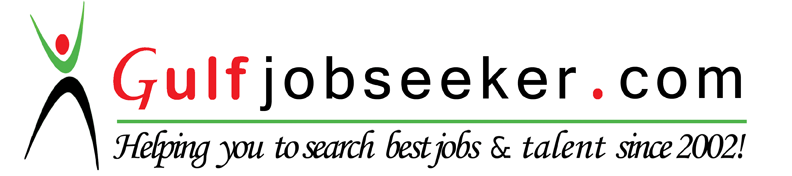 Contact HR Consultant for CV No: 340332E-mail: response@gulfjobseekers.comWebsite: http://www.gulfjobseeker.com/employer/cvdatabasepaid.phpㅡSkills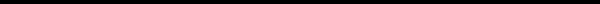 C# - ASP.NET 5 MVC - HTML - CSS - JS - JQuery - PHP - MYSQL -AJAX - OOP - LaravelGIT - Mercurial - Agile Method - Ubuntu & Windows - Teamwork ㅡExperienceKW4S ( Khatab ) /Web DeveloperAug 2016 - Nov 2016,  Egypt, MansouraEmagile / Web DeveloperSept 2013 - Currently Work there,  Egypt, MansouraㅡEducationMisr Higher Institute For Technology / 92.6%2012 - 2016,  Egypt, MansouraDegree                : Bachelor of Computing and InformationGrade                   : ExcellentRank                     : SeventhProject Grade : ExcellentㅡGraduation ProjectTitle                                   : Smart Chair for Disabled peopleGrade                           : ExcellentAim Of The Project  : To control the movement of a wheelchair by means of human voice and mobile application, it help disabled persons, since it does not need  any body stress, and just depends on what disabled person.ㅡProjectsEuro Soccer Academy/Emagile CompanyNov 2015Description : Euro Soccer Academy In Singapore is a learning environment      designed for boys and girls ages 3-16. We are a private, European-style Singapore soccer academy for players and parents who value proper learning of the game at the youngest ages------------View Construction Group/Emagile CompanyDescription : View Construction Group Company public contracting real estate investment, tourism and advertising real estate marketing in Egypt------------Mazaya/Emagile CompanyDescription :  An Information Technology Establishment official Saudi was established in the Kingdom of Saudi Arabia , as a leader in the field of telecommunications , information technology, and custom solutions , head office in Jeddah . Establishment keep to choose and hire a professional team integrated the creator of not less expertise for 10 years, which our people to compete with the largest companies in this field , ------------Egyptian travels group/Emagile Company2016Description : EGYPTIAN TOURISM GROUPHAJ - UMRAH - BOOKING TICKETS - INTERNAL AND EXTERNAL TOURISM------------Deep Look/Emagile CompanyNov 2016Description : Organize exhibitions,conferences and events, and decoration for exhibitions , getting sponsors.------------SHALEHAT (KW4S CompanyOct 2016 - web serviceDescription : SHALEHAT App , Enjoy seeing chalets's Ads on your Device ( IOS , ANDROID ) in easy and fast way .------------